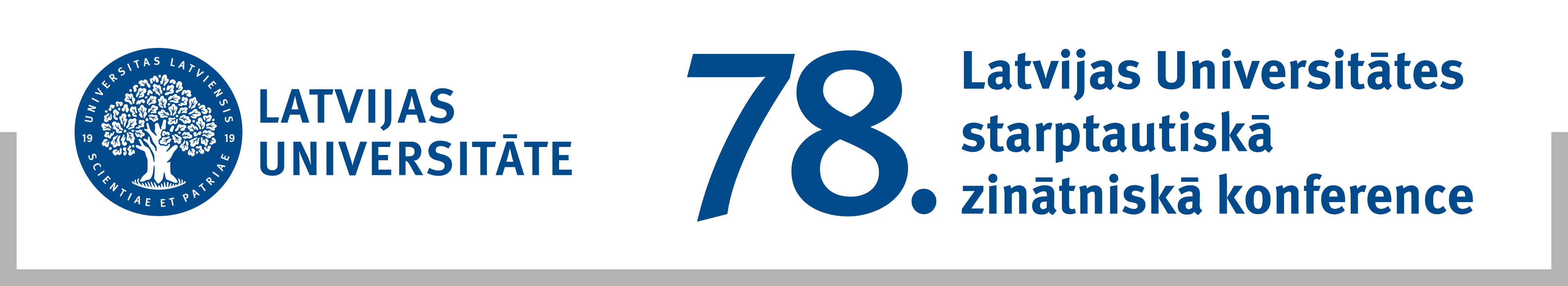 ProgrammaSēdes vadītājas: Mārīte Saviča, LU Bibliotēkas direktore Baiba Holma, LU SZF  asociētā  profesoreBibliotēkzinātnes un informācijas zinātnes sekcijaBibliotēkzinātnes un informācijas zinātnes sekcija2020. gada 20. martāplkst. 9.00 – 16.00LU Bibliotēkā Kalpaka bulv. 4, Konferenču zāle8.30 -  9.00ReģistrēšanāsReģistrēšanās9.00 - 12.00Sēdes vadītāja: Mārīte SavičaSēdes vadītāja: Mārīte SavičaSandra CīruleLasītāja portrets Latvijā: vēsture un mūsdienasVēsma KlūgaPārskats par lasītāju apkalpošanu Latvijas Universitātes Bibliotēkā padomju periodāAnžela AvdeikinaValija LiepkalneLatvijas Valsts universitātes fakultāšu bibliotēku vēsturiskā attīstība no 1944. līdz 1990. gadamIlona Vēliņa-ŠvilpeLatvijas Valsts universitātes tehnisko fakultāšu bibliotēkas pārmaiņu krustcelēs - 20. gs. 50. gadiIlga MantinieceGrāmatu likteņi gadu ritējumāIlga RampāneLU Bibliotēka - flagmanis bibliotēku automatizācijā LatvijāSandra FominaIeskats LU Bibliotēkas publikācijās (1919-2019)Marika KupčeLU Bibliotēkas veidotās izstādes “Ieskats LU Bibliotēkas vēsturē 1919-1999‘’ atklāšana12.00 - 13.00Kafijas pauzeKafijas pauze13.00 - 16.00Sēdes vadītāja: Baiba HolmaSēdes vadītāja: Baiba HolmaMaija ŠkapareLatvijas Valsts Universitātes Filoloģijas fakultātes Bibliotēku zinātnes nodaļas studentu diplomdarbi (1950-1980)Baiba HolmaDaina PakalnaInformācijas un bibliotēku studiju nodaļas programmas ceļā uz akreditācijuDaina GavareLatvijas Universitātes Bibliotēkas sadarbības iespējas gadsimta griezumāAiga PīķeLatvijas Bibliotekāru biedrības organizētie profesionālās pieredzes apmaiņas pasākumi (1989–2018)Rita Alkšbirze	LU Bibliotēkas sociālo tīklu saturu analīze (facebook.lv)Liene ViļumaLietotāju iesaiste LU portāla taksonomijas izveidēGita RozenbergaAija UzulaAtvērtā zinātne: Latvijas pētnieku viedoklis un vajadzībasBaiba Īvāne-KronbergaJelgavas pilsētas bibliotēku ēkas 100 gados. Vietas identitātes izaicinājumi un iespējas